Submission  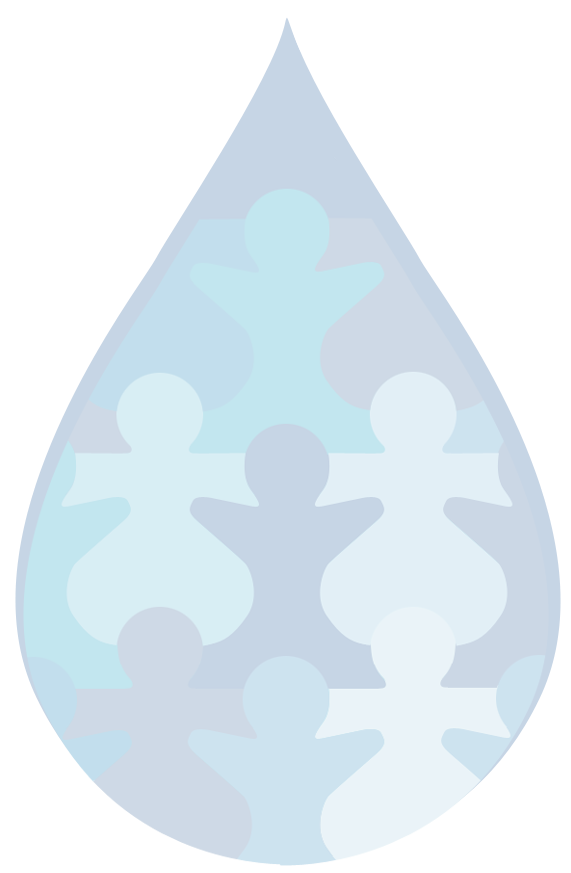 To be considered for inclusion in the poster presentation and contest, go to www.swfwrc.org to connect to the abstract submittal form. ABSTRACTS SHOULD BE BETWEEN 250 AND 400 WORDS, AND MUST BE RECEIVED VIA THE CONFERENCE WEBSITE BY DECEMBER 14, 2019.
Abstracts received after the deadline may not be accepted.ReviewAfter the December 8 submission deadline, abstracts will be reviewed by the Poster Judging Technical Committee, and we will invite posters from students whose abstracts we accept. We judge abstracts highly if they are well-written, describe strong research methods and findings, and relate in some way to one of the many fields of water resources.Acceptance notification will be emailed to the student author within three weeks of submission or no later than JANUARY 6, 2020.Proceedings All accepted abstracts will be published in a Conference Proceedings to be distributed at the Conference. Electronic versions of the Proceedings will be made available on the Conference web site. AwardsPosters will be judged by the Poster Judging Technical Committee for their research ideas and objectives; research design and methods; poster organization, clarity, and presentation; students’ understanding of the topic; and relevance to the field of water resources. Authors of winning posters will be recognized as SWFWRC Student Research Award winners, and receive cash prizes of $400, $300, and $200 for First, Second, and Third Place in each of two categories: Graduate Student and Undergraduate / Secondary Student.____________________________________For questions or any further details please contactNora Demers, Associate Professor of Biological Sciences at Florida Gulf Coast University, at ndemers@fgcu.edu or 239-590-7211Or Don Duke, Conference chair, Professor, Environmental Studies, Florida Gulf Coast University, ldduke@fgcu.edu  The 29th Annual Southwest Florida Water Resources Conference is hosted by:American Society of Civil Engineers, Southwest Florida branchAmerican Water Resources Association, Florida sectionAudubon of Southwest FloridaCalusa Waterkeeper Florida Engineering Society, Calusa chapterFlorida Gulf Coast UniversityReal Estate Investment SocietyResponsible Growth Management CoalitionSouthwest Florida Association of Environmental Professionals